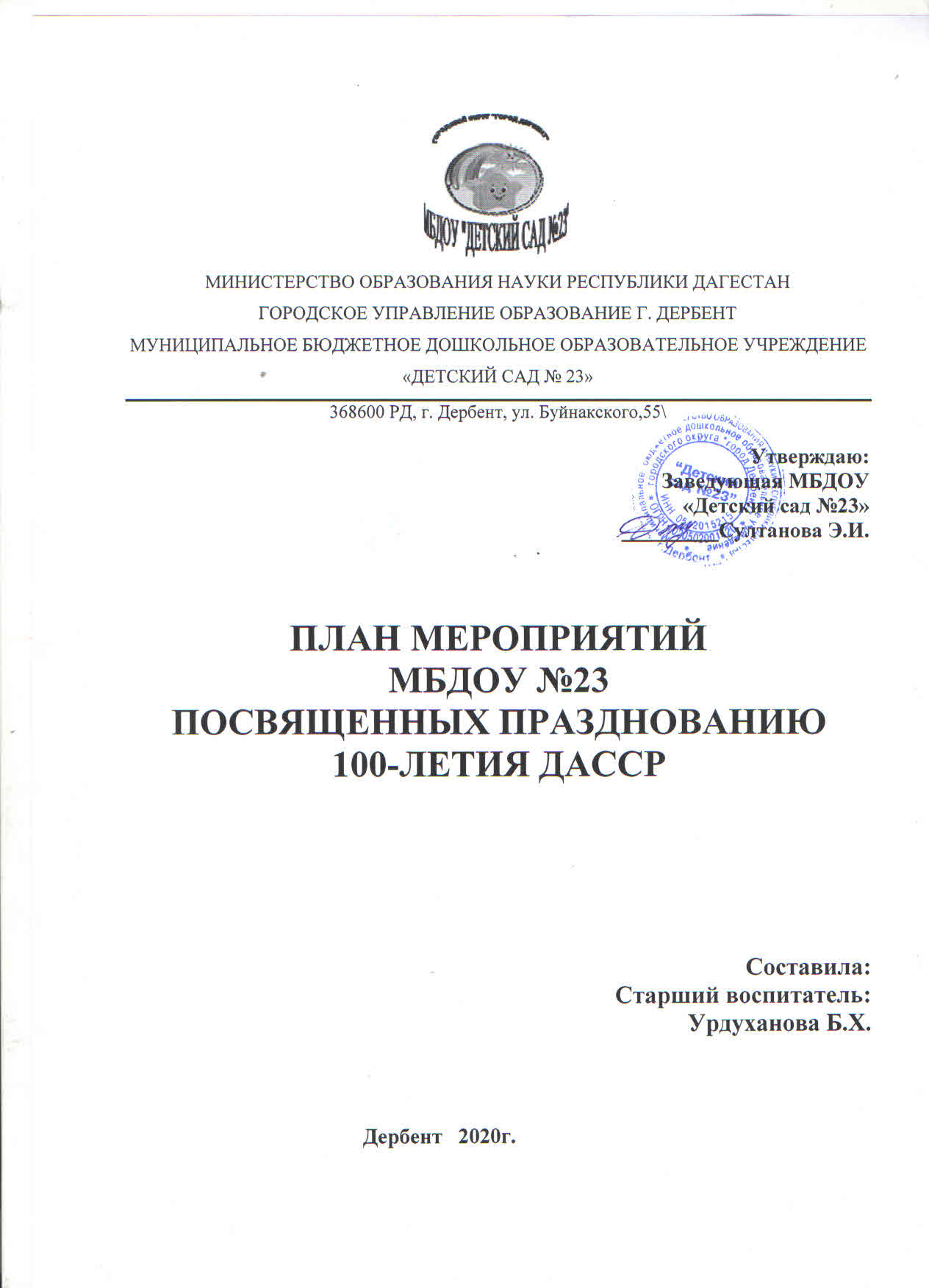 План мероприятий, посвященных празднованию 100-летия со дня образования Дагестанской АССР «Детский сад №23»Мероприятие (краткое описание)ОтветственныеСроки проведения1.Конкурс на лучшее исполнение стихотворения на национальных языкахВоспитатели под.грЯнварь 2021г2.Конкурс на лучший рисунок «Пою мою республику»Воспитатели ст.гр.Февраль 2021г3.Мастер-класс по этнокультуре Дагестана (лепка)Подг.группаАсланова Т.А.Февраль 2021г